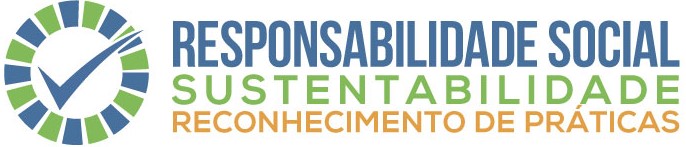 FORMULÁRIO DE CANDIDATURACATEGORIAS A QUE SE CANDIDATA EIXO I - RESPONSABILIDADE SOCIALEste Eixo visa reconhecer as práticas de responsabilidade social das organizações, entendidas como as práticas que evidenciam o modo como as organizações assumem a responsabilidade sobre os impactes das suas decisões e atividades na sociedade e no ambiente, através de uma conduta ética e transparente.O Eixo I subdivide-se em 10 categorias para melhor enquadrar as iniciativas organizacionais.  GOVERNAÇÃO ORGANIZACIONAL  DIREITOS HUMANOS							 TRABALHO DIGNO E CONCILIAÇÃO					 AMBIENTE: Redução de impactes AMBIENTE: Água e Energia MERCADO COMUNIDADE VOLUNTARIADO PARTES INTERESSADAS COMUNICAÇÃO[Assinalar 1 categoria por cada prática candidata]EIXO II - OBJETIVOS DE DESENVOLVIMENTO SUSTENTÁVELCom base nos valores, missão e objetivos da Agenda 2030 da ONU, assim como nos compromissos de aplicação dos Objetivos de Desenvolvimento Sustentável (ODS), as categorias alvo de reconhecimento são: ODS 1- ERRADICAR A POBREZAODS 2- ERRADICAR A FOME ODS 3- SAÚDE DE QUALIDADE ODS 4- EDUCAÇÃO DE QUALIDADE ODS 5- IGUALDADE DE GÉNERO ODS 6- ÁGUA POTÁVEL E SANEAMENTO ODS 7- ENERGIAS RENOVÁVEIS E ACESSÍVEIS ODS 8- TRABALHO DIGNO E CRESCIMENTO ECONÓMICO ODS 9- INDÚSTRIA, INOVAÇÃO E INFRAESTRUTURAS ODS 10- REDUZIR AS DESIGUALDADES ODS 11- CIDADES E COMUNIDADES SUSTENTÁVEIS ODS 12- PRODUÇÃO E CONSUMO SUSTENTÁVEIS  ODS 13- AÇÃO CLIMÁTICA ODS 14- PROTEGER A VIDA MARINHA ODS 15- PROTEGER A VIDA TERRESTRE ODS 16- PAZ, JUSTIÇA E INSTITUIÇÕES EFICAZES ODS 17- PARCERIAS PARA A IMPLEMENTAÇÃO DOS OBJETIVOS[Assinalar uma categoria por cada prática candidata]CATEGORIA:Nome da práticaDestinatários da prática(Identificar os destinatários da prática em concreto, diretos e indiretos)Descrição da prática(até 2500 Caracteres – com espaços | Possibilidade de inclusão de links para informações de suporte à candidatura) Período temporal a que a prática diz respeito;Recursos afetos à implementação da prática (Ex: Humanos; Financeiros; Outros);Relação da prática com a atividade da organização;  Abrangência, regularidade de execução e estratégia de continuidade da prática;Metodologia de monitorização da implementação da prática;Aferição e apresentação de resultados quantificáveis da prática (Ex.: N.º ações e respetivos beneficiários; retorno da implementação da prática para a organização)NOTA: Caso a prática candidata tenha obtido o Selo de Reconhecimento de Práticas em RS e Sustentabilidade no ano transato, será igualmente necessário detalhar o processo de desenvolvimento e melhoria entretanto implementado, apresentando os respetivos resultados devidamente quantificados.Impactes positivos da prática nas partes interessadas da organização(até 1500 Caracteres- com espaços)Articulação da prática com a política de Responsabilidade Social e Sustentabilidade da organização(até 1500 Caracteres – com espaços)ANEXAR: Declaração das Condições de Base, devidamente assinada pela Gestão de TopoNome da OrganizaçãoResponsável da OrganizaçãoResponsável da OrganizaçãoSetor de AtividadeSetor de AtividadeSetor de AtividadeNúmero de EfetivosNúmero de EfetivosNúmero de EfetivosNúmero de EfetivosVolume de FaturaçãoVolume de FaturaçãoVolume de FaturaçãoVolume de FaturaçãoNIPCNIPCNIPCNIPCMoradaMoradaMoradaMoradaTelefoneTelefoneTelefoneTelefoneResponsável pela Candidatura | Cargo | DepartamentoResponsável pela Candidatura | Cargo | DepartamentoResponsável pela Candidatura | Cargo | DepartamentoResponsável pela Candidatura | Cargo | DepartamentoResponsável pela Candidatura | Cargo | DepartamentoE-mailE-mailE-mailE-mailE-mail